SPOR YAP STRES ATAmaç:  Çocuklara, haftaya başlarken rutinlikten kurtarıp daha zinde, daha canlı hazır bir şekilde derslere girmesini sağlamak.Müzik eşliğinde, okul bahçesinde Beden Eğitimi Öğretmeni Uğur AYHAN yönetiminde tüm öğrenciler temel ısınma ve açma-germe hareketleri ile derslerine başlarlar.Böylelikle spor yaparak haftaya başlamak, hafta sonu rehavetini öğrenciler üzerinden atmaktadırlar. ISINMA VE STRETCHING (AÇMA-GERME) HAREKETLERİ1- 2dk. Olduğumuz yerde koşularDizleri çekerek tempolu koşuTopuklar kalçaya temas edecek şekilde koşuOlduğumuz yerde önce sol, sonra sağ dizi çekerek koşu4 sayı sola adım sıçra sağ diz yukarı, 4 sayı sağa adım sol diz yukarı çek.2- Stretching hareketleri Sol ayak önde dizden bükülü ağırlığımız sol ayakta,sağ bacak yerden kalkmadan gergin,sağ alt bacak gerilecek..Aynı hareket sağ ayakla yapılır.Ayaklar açık, sağ bacak dizden bükülü sol bacak gergin duruşSol bacak dizden bükülü sağ bacak gergin duruşAyaklar omuz genişliğinde açık, sol kol yanda sol alt bacağa doğru uzanır, sağ kol başın üzerinde sola doğru gövdemizin sağ tarafı gergin pozisyonda esnetilirAynı hareket diğer yöne yapılır2 defa sağa sorma 2 defa sola gövde belden geriye döndürülür.2 öne ayak parmak uçlarına, 2 arkaya topuklara doğru esnetme hareketiKollar yukarıda gergin tutulur, sonra önde, sağda solda (göz) hizasında gerdirilir.Sağ kol başın arkasında, dirsekten bükülü sol kolu sağa doğru esnetir.Aynı hareket diğer yöne yapılır.Omuzlar öne doğru, sonra geriye doğru çevrilirSon olarak baş, sağa sola öne, geriye çevrilir(gözler açık).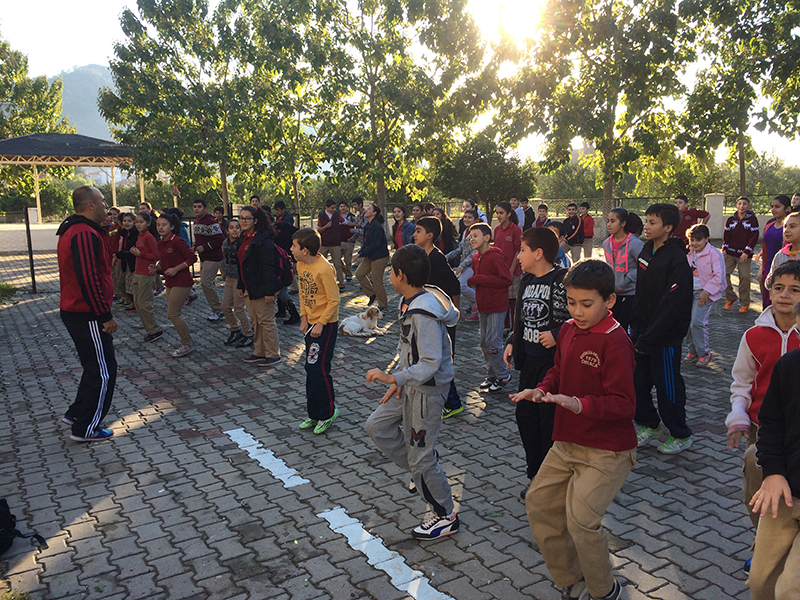 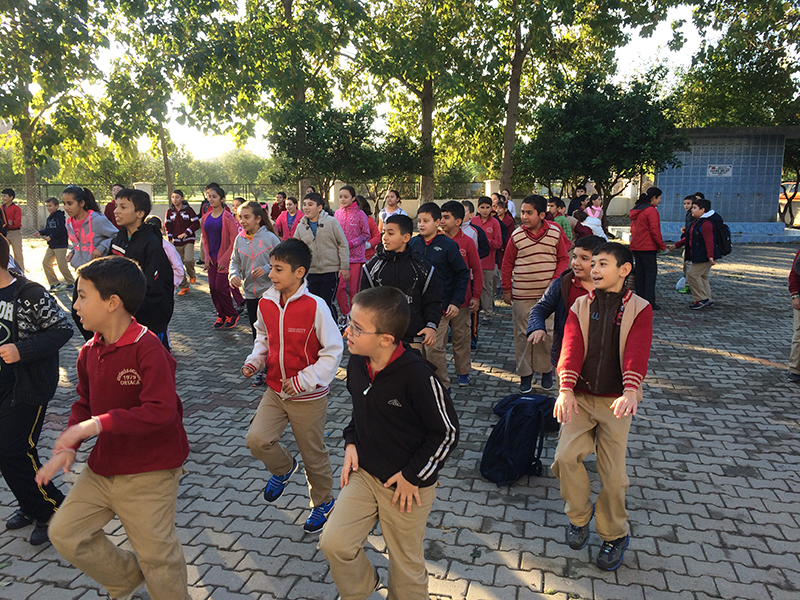 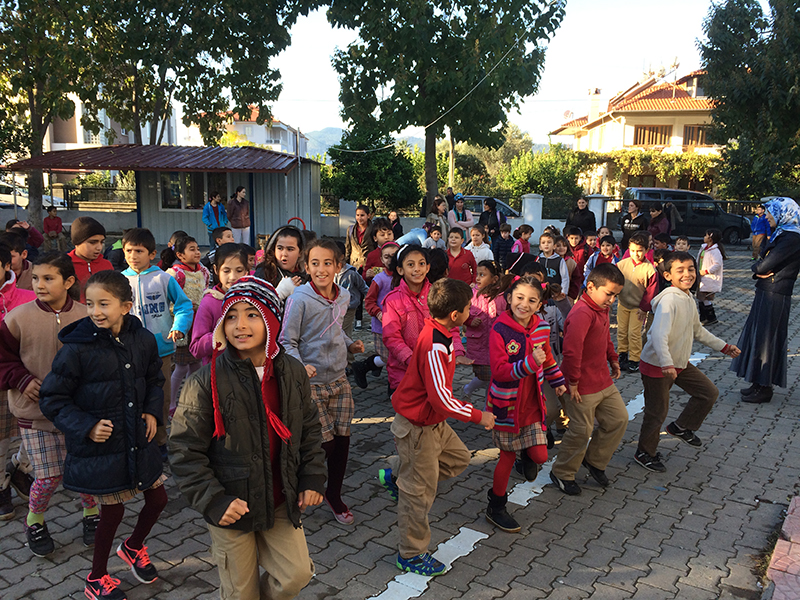 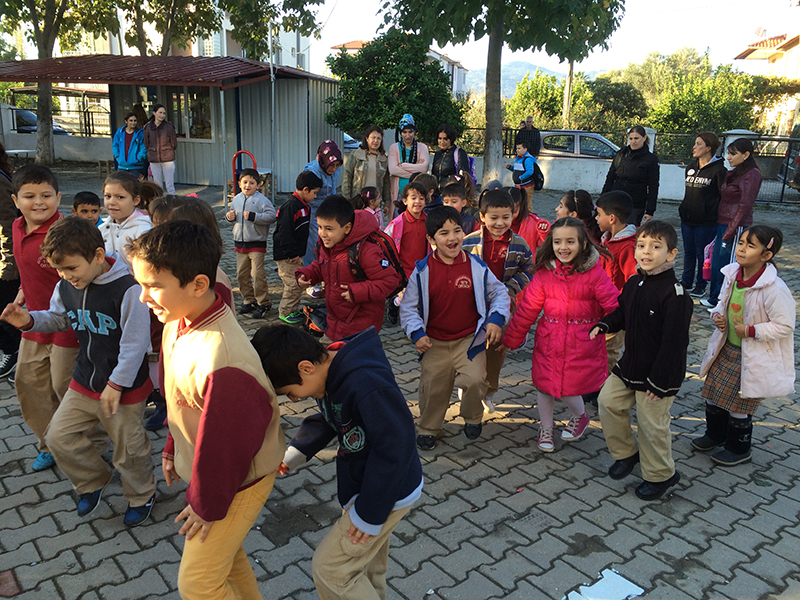 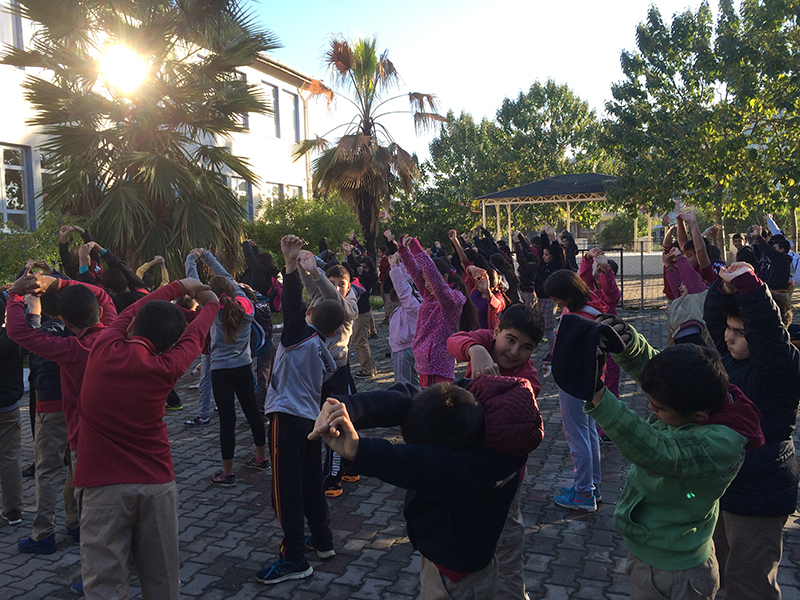 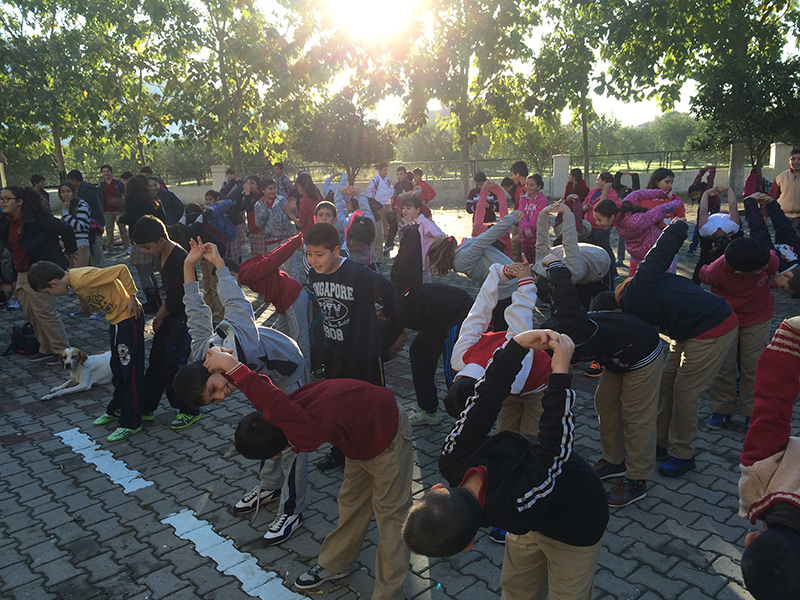 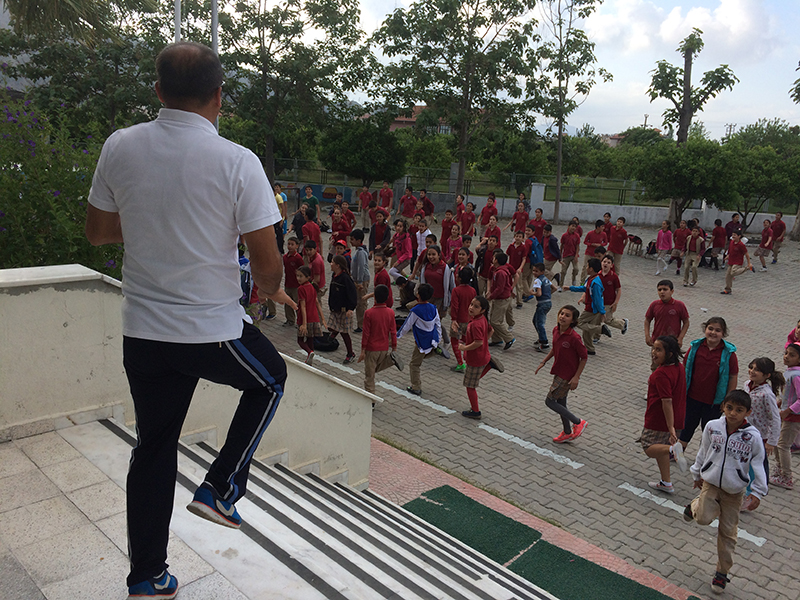 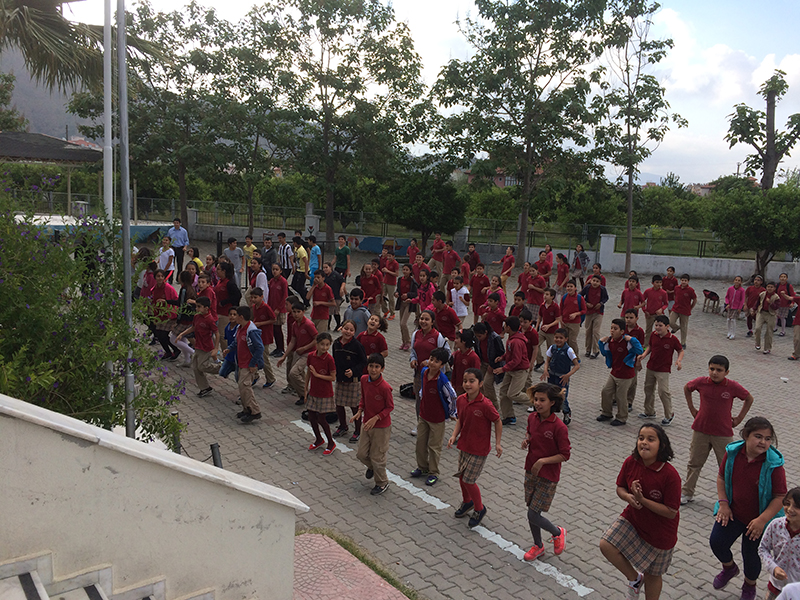 